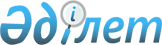 О внесении изменений и дополнений в решение областного маслихата (XL сессия, IV созыв) от 6 декабря 2011 года N 404/40 "Об областном бюджете на 2012 - 2014 годы"
					
			Утративший силу
			
			
		
					Решение маслихата Павлодарской области от 02 апреля 2012 года N 38/4. Зарегистрировано Департаментом юстиции Павлодарской области 09 апреля 2012 года N 3201. Утратило силу в связи с истечением срока действия (письмо руководителя аппарата маслихата Павлодарской области от 03 сентября 2014 года N 1-11/560)      Сноска. Утратило силу в связи с истечением срока действия (письмо руководителя аппарата маслихата Павлодарской области от 03.09.2014 N 1-11/560).

      В соответствии с пунктами 2, 4 статьи 106 Бюджетного кодекса Республики Казахстан от 4 декабря 2008 года, подпунктом 1) пункта 1 статьи 6 Закона Республики Казахстан "О местном государственном управлении и самоуправлении в Республике Казахстан" от 23 января 2001 года, постановлением Правительства Республики Казахстан от 20 марта 2012 года N 350 "О внесении изменений и дополнений в постановление   Правительства Республики Казахстан от 1 декабря 2011 года N 1428 "О реализации Закона Республики Казахстан "О республиканском бюджете на 2012 - 2014 годы" Павлодарский областной маслихат РЕШИЛ:



      1. Внести в решение областного маслихата (XL сессия, IV созыв) от 6 декабря 2011 года N 404/40 "Об областном бюджете на 2012 - 2014 годы" зарегистрированное в Реестре государственной регистрации нормативных правовых актов за N 3193, опубликованное в газете "Сарыарка самалы" от 22 декабря 2011 года N 146, в газете "Звезда Прииртышья" от 22 декабря 2011 года N 146) следующие изменения и дополнения:



      в пункте 1:

      в подпункте 1):

      цифры "79373126" заменить цифрами "88840840";

      цифры "19240771" заменить цифрами "19446898";

      цифры "347870" заменить цифрами "365417";

      цифры "59784485" заменить цифрами "69028525";

      в подпункте 2) цифры "78970516" заменить цифрами "91399850";

      в подпункте 3):

      цифры "4442648" заменить цифрами "4532447";

      цифры "5052842" заменить цифрами "5142641";

      в подпункте 5) цифры "-4806210" заменить цифрами "-7857629";

      в подпункте 6) цифры "4806210" заменить цифрами "7857629";



      в пункте 7:

      цифры "59373" заменить цифрами "147373";

      в абзаце шестом:

      цифры "1592603" заменить цифрами "1711351";

      после слов "районного значения (улиц города)" дополнить словами "и улиц населенных пунктов";

      абзац седьмой исключить;

      в абзаце восьмом:

      цифры "100000" заменить цифрами "150000";

      слова "города Павлодара" заменить словами "населенных пунктов";

      дополнить абзацами следующего содержания:

      "18000 тысяч тенге – на обустройство спортивных сооружений Иртышского района;

      49333 тысячи тенге – на увеличение размера выплаты ежемесячной помощи студентам из малообеспеченных семей и оставшимся без попечения родителей, обучающимся в высших учебных заведениях;

      35200 тысяч тенге – на обеспечение льготного проезда учащихся и студентов очной формы обучения на общественном транспорте (кроме такси) в городе Павлодаре.";



      в пункте 8:

      цифры "191175" заменить цифрами "238212";

      дополнить абзацем следующего содержания:

      "309500 тысяч тенге – на строительство и реконструкцию объектов образования.";



      в пункте 8-1:

      цифры "513213" заменить цифрами "476975";

      цифры "230090" заменить цифрами "221480";

      цифры "470168" заменить цифрами "884655";

      цифры "55495" заменить цифрами "62380";

      цифры "287876" заменить цифрами "210229";

      дополнить абзацем следующего содержания:

      "718193 тысячи тенге – на решение вопросов обустройства моногородов.";



      в пункте 8-2:

      цифры "586000" заменить цифрами "1939712";

      цифры "891500" заменить цифрами "1241500";

      абзац четвертый изложить в следующей редакции:

      "1846233 тысячи тенге – на реализацию мероприятий Программы занятости 2020;";

      цифры "2554335" заменить цифрами "2181961";

      цифры "793527" заменить цифрами "836527";

      дополнить абзацами следующего содержания:

      "343877 тысяч тенге – на строительство объекта образования города Павлодара;

      1000053 тысячи тенге – на развитие инженерной инфраструктуры в рамках Программы "Развитие регионов".";



      в пункте 8-3:

      цифры "354342" заменить цифрами "444141";



      приложение 1 к указанному решению изложить в новой редакции согласно приложению к настоящему решению.



      2. Контроль за выполнением настоящего решения возложить на постоянную комиссию областного маслихата по экономике и бюджету.



      3. Настоящее решение вводится в действие с 1 января 2012 года.      Председатель сессии                        Б. Дюсембаев      Секретарь областного маслихата             М. Кубенов

Приложение 1      

к решению Павлодарского  

областного маслихата    

(IV сессия, V созыв)    

от 2 апреля 2012 года N 38/4 

Областной бюджет на 2012 год

(с изменениями и дополнениями)
					© 2012. РГП на ПХВ «Институт законодательства и правовой информации Республики Казахстан» Министерства юстиции Республики Казахстан
				КатегорияКатегорияКатегорияКатегорияСумма (тыс. тенге)Класс                   НаименованиеКласс                   НаименованиеКласс                   НаименованиеСумма (тыс. тенге)ПодклассПодклассСумма (тыс. тенге)12345I. ДОХОДЫ88 840 8401Налоговые поступления19 446 89801Подоходный налог5 844 3942Индивидуальный подоходный налог5 844 39403Социальный налог6 239 3531Социальный налог6 239 35305Внутренние налоги на товары, работы и услуги7 363 1513Поступления за использование природных и других ресурсов7 363 1512Неналоговые поступления365 41701Доходы от государственной собственности90 7521Поступления части чистого дохода государственных предприятий2 7664Доходы на доли участия в юридических лицах, находящиеся в государственной собственности5465Доходы от аренды имущества, находящегося в государственной собственности64 7647Вознаграждения по кредитам, выданным из государственного бюджета22 67604Штрафы, пени, санкции, взыскания, налагаемые государственными учреждениями, финансируемыми из государственного бюджета, а также содержащимися и финансируемыми из бюджета (сметы расходов) Национального Банка Республики Казахстан9821Штрафы, пени, санкции, взыскания, налагаемые государственными учреждениями, финансируемыми из государственного бюджета, а также содержащимися и финансируемыми из бюджета (сметы расходов) Национального Банка Республики Казахстан, за исключением поступлений от организаций нефтяного сектора98206Прочие неналоговые поступления273 6831Прочие неналоговые поступления273 6834Поступления трансфертов69 028 52501Трансферты из нижестоящих органов государственного управления8 158 0212Трансферты из районных (городских) бюджетов8 158 02102Трансферты из вышестоящих органов государственного управления60 870 5041Трансферты из республиканского бюджета60 870 504Функциональная группаФункциональная группаФункциональная группаФункциональная группаФункциональная группаСумма, (тыс. тенге)Функциональная подгруппа       НаименованиеФункциональная подгруппа       НаименованиеФункциональная подгруппа       НаименованиеФункциональная подгруппа       НаименованиеСумма, (тыс. тенге)Администратор бюджетных программАдминистратор бюджетных программАдминистратор бюджетных программСумма, (тыс. тенге)ПрограммаПрограммаСумма, (тыс. тенге)123456II. ЗАТРАТЫ91 399 85001Государственные услуги общего характера1 764 6001Представительные, исполнительные и другие органы, выполняющие общие функции государственного управления1 497 236110Аппарат маслихата области42 878001Услуги по обеспечению деятельности маслихата области42 138003Капитальные расходы государственного органа740120Аппарат акима области1 349 159001Услуги по обеспечению деятельности акима области1 322 579004Капитальные расходы государственного органа26 580282Ревизионная комиссия области105 199001Услуги по обеспечению деятельности ревизионной комиссии области105 145003Капитальные расходы государственного органа542Финансовая деятельность116 032257Управление финансов области116 032001Услуги по реализации государственной политики в области исполнения местного бюджета и управления коммунальной собственностью101 555009Приватизация, управление коммунальным имуществом, постприватизационная деятельность и регулирование споров, связанных с этим13 077013Капитальные расходы государственного органа1 4005Планирование и статистическая деятельность151 332258Управление экономики и бюджетного планирования области151 332001Услуги по реализации государственной политики в области формирования и развития экономической политики, системы государственного планирования и управления области147 332005Капитальные расходы государственного органа4 00002Оборона122 7961Военные нужды27 183250Управление по мобилизационной подготовке, гражданской обороне, организации предупреждения и ликвидации аварий и стихийных бедствий области27 183003Мероприятия в рамках исполнения всеобщей воинской обязанности19 069007Подготовка территориальной обороны и территориальная оборона областного масштаба8 1142Организация работы по чрезвычайным ситуациям95 613250Управление по мобилизационной подготовке, гражданской обороне, организации предупреждения и ликвидации аварий и стихийных бедствий области95 613001Услуги по реализации государственной политики на местном уровне в области мобилизационной подготовки, гражданской обороны, организации предупреждения и ликвидации аварий и стихийных бедствий38 886005Мобилизационная подготовка и мобилизация областного масштаба19 639006Предупреждение и ликвидация чрезвычайных ситуаций областного масштаба37 08803Общественный порядок, безопасность, правовая, судебная, уголовно-исполнительная деятельность4 157 4321Правоохранительная деятельность4 157 432252Исполнительный орган внутренних дел, финансируемый из областного бюджета4 157 432001Услуги по реализации государственной политики в области обеспечения охраны общественного порядка и безопасности на территории области3 609 354003Поощрение граждан, участвующих в охране общественного порядка2 184006Капитальные расходы государственного органа302 655008Обеспечение безопасности дорожного движения за счет целевых текущих трансфертов из республиканского бюджета75 596013Услуги по размещению лиц, не имеющих определенного места жительства и документов41 259014Организация содержания лиц, арестованных в административном порядке41 274019Содержание, материально-техническое оснащение дополнительной штатной численности миграционной полиции за счет целевых трансфертов из республиканского бюджета81 920020Содержание и материально-техническое оснащение центра временного размещения оралманов и центра адаптации и интеграции оралманов за счет целевых трансфертов из республиканского бюджета3 19004Образование13 241 6831Дошкольное воспитание и обучение2 208 624261Управление образования области2 208 624027Целевые текущие трансферты бюджетам районов (городов областного значения) на реализацию государственного образовательного заказа в дошкольных организациях образования1 731 649045Целевые текущие трансферты из республиканского бюджета бюджетам районов (городов областного значения) на увеличение размера доплаты за квалификационную категорию учителям школ и воспитателям дошкольных организаций образования476 9752Начальное, основное среднее и общее среднее образование4 205 807260Управление туризма, физической культуры и спорта области1 451 234006Дополнительное образование для детей и юношества по спорту1 165 393007Общеобразовательное обучение одаренных в спорте детей в специализированных организациях образования285 841261Управление образования области2 754 573003Общеобразовательное обучение по специальным образовательным учебным программам1 001 131006Общеобразовательное обучение одаренных детей в специализированных организациях образования1 621 186048Целевые текущие трансферты бюджетам районов (городов областного значения) на оснащение учебным оборудованием кабинетов физики, химии, биологии в государственных учреждениях основного среднего и общего среднего образования110 619063Повышение оплаты труда учителям, прошедшим повышение квалификации по учебным программам АОО "Назарбаев Интеллектуальные школы" за счет трансфертов из республиканского бюджета21 6374Техническое и профессиональное, послесреднее образование3 921 455253Управление здравоохранения области225 525043Подготовка специалистов в организациях технического и профессионального, послесреднего образования225 525261Управление образования области3 695 930024Подготовка специалистов в организациях технического и профессионального образования3 319 693025Подготовка специалистов в организациях послесреднего образования120 578034Обновление и переоборудование учебно-производственных мастерских, лабораторий учебных заведений технического и профессионального образования175 000047Установление доплаты за организацию производственного обучения мастерам производственного обучения организаций технического и профессионального образования за счет трансфертов из республиканского бюджета80 6595Переподготовка и повышение квалификации специалистов918 077252Исполнительный орган внутренних дел, финансируемый из областного бюджета40 573007Повышение квалификации и переподготовка кадров40 573253Управление здравоохранения области3 904003Повышение квалификации и переподготовка кадров3 904261Управление образования области873 600052Повышение квалификации, подготовка и переподготовка кадров в рамках реализации Программы занятости 2020873 6009Прочие услуги в области образования1 987 720261Управление образования области1 317 943001Услуги по реализации государственной политики на местном уровне в области образования67 726004Информатизация системы образования в областных государственных учреждениях образования33 873005Приобретение и доставка учебников, учебно-методических комплексов для областных государственных учреждений образования44 742007Проведение школьных олимпиад, внешкольных мероприятий и конкурсов областного масштаба328 348011Обследование психического здоровья детей и подростков и оказание психолого-медико-педагогической консультативной помощи населению149 219013Капитальные расходы государственного органа2 000029Методическая работа63 183033Целевые текущие трансферты из республиканского бюджета бюджетам районов (городов областного значения) на ежемесячные выплаты денежных средств опекунам (попечителям) на содержание ребенка-сироты (детей-сирот), и ребенка (детей), оставшегося без попечения родителей221 480042Целевые текущие трансферты из республиканского бюджета бюджетам районов (городов областного значения) на обеспечение оборудованием, программным обеспечением детей-инвалидов, обучающихся на дому54 999113Целевые текущие трансферты из местных бюджетов352 373271Управление строительства области669 777007Целевые трансферты на развитие из республиканского бюджета бюджетам районов (городов областного значения) на строительство и реконструкцию объектов образования343 877008Целевые трансферты на развитие из областного бюджета бюджетам районов (городов областного значения) на строительство и реконструкцию объектов образования309 500037Строительство и реконструкция объектов образования16 40005Здравоохранение18 838 5301Больницы широкого профиля20 501253Управление здравоохранения области20 501004Оказание стационарной медицинской помощи по направлению специалистов первичной медико-санитарной помощи и организаций здравоохранения, за исключением медицинских услуг, закупаемых центральным уполномоченным органом в области здравоохранения20 5012Охрана здоровья населения547 581253Управление здравоохранения области547 581005Производство крови, ее компонентов и препаратов для местных организаций здравоохранения312 705006Услуги по охране материнства и детства141 256007Пропаганда здорового образа жизни92 671017Приобретение тест-систем для проведения дозорного эпидемиологического надзора9493Специализированная медицинская помощь7 178 753253Управление здравоохранения области7 178 753009Оказание медицинской помощи лицам, страдающим туберкулезом, инфекционными заболеваниями, психическими расстройствами и расстройствами поведения, в том числе связанные с употреблением психоактивных веществ4 321 216019Обеспечение больных туберкулезом противотуберкулезными препаратами108 079020Обеспечение больных диабетом противодиабетическими препаратами379 381021Обеспечение онкологических больных химиопрепаратами48 406022Обеспечение лекарственными средствами больных с хронической почечной недостаточностью, аутоиммунными, орфанными заболеваниями, иммунодефицитными состояниями, а также больных после трансплантации почек145 287026Обеспечение факторами свертывания крови больных гемофилией480 367027Централизованный закуп вакцин и других медицинских иммунобиологических препаратов для проведения иммунопрофилактики населения252 786036Обеспечение тромболитическими препаратами больных с острым инфарктом миокарда35 515046Оказание медицинской помощи онкологическим больным в рамках гарантированного объема бесплатной медицинской помощи1 407 7164Поликлиники7 554 538253Управление здравоохранения области7 554 538010Оказание амбулаторно-поликлинической помощи населению за исключением медицинской помощи, оказываемой из средств республиканского бюджета6 648 707014Обеспечение лекарственными средствами и специализированными продуктами детского и лечебного питания отдельных категорий населения на амбулаторном уровне637 223045Обеспечение лекарственными средствами на льготных условиях отдельных категорий граждан на амбулаторном уровне лечения268 6085Другие виды медицинской помощи1 006 338253Управление здравоохранения области1 006 338011Оказание скорой медицинской помощи и санитарная авиация961 743029Областные базы спецмедснабжения44 5959Прочие услуги в области здравоохранения2 530 819253Управление здравоохранения области1 448 051001Услуги по реализации государственной политики на местном уровне в области здравоохранения101 359008Реализация мероприятий по профилактике и борьбе со СПИД в Республике Казахстан56 059013Проведение патологоанатомического вскрытия88 829016Обеспечение граждан бесплатным или льготным проездом за пределы населенного пункта на лечение6 955018Информационно-аналитические услуги в области здравоохранения14 136030Капитальные расходы государственных органов здравоохранения42 000033Капитальные расходы медицинских  организаций здравоохранения1 138 713271Управление строительства области1 082 768038Строительство и реконструкцию объектов здравоохранения1 082 76806Социальная помощь и социальное обеспечение2 780 4721Социальное обеспечение1 915 674256Управление координации занятости и социальных программ области1 061 745002Предоставление специальных социальных услуг для престарелых и инвалидов в медико-социальных учреждениях (организациях) общего типа352 469012Предоставление специальных социальных услуг для детей-инвалидов в государственных медико-социальных учреждениях (организациях) для детей с нарушениями функций опорно-двигательного аппарата80 800013Предоставление специальных социальных услуг для инвалидов с психоневрологическими заболеваниями в психоневрологических медико-социальных учреждениях (организациях)463 039014Предоставление специальных социальных услуг для престарелых, инвалидов, в том числе детей-инвалидов в реабилитационных центрах69 091015Предоставление специальных социальных услуг для детей-инвалидов с психоневрологическими патологиями в детских психоневрологических медико-социальных учреждениях (организациях)96 346261Управление образования области847 016015Социальное обеспечение сирот, детей, оставшихся без попечения родителей821 363037Социальная реабилитация25 653271Управление строительства области6 913039Строительство и реконструкция объектов социального обеспечения6 9132Социальная помощь120 596256Управление координации занятости и социальных программ области120 596003Социальная поддержка инвалидов120 5969Прочие услуги в области социальной помощи и социального обеспечения744 202256Управление координации занятости и социальных программ области718 440001Услуги по реализации государственной политики на местном уровне в области обеспечения занятости и реализации социальных программ для населения73 452007Капитальные расходы государственного органа545011Оплата услуг по зачислению, выплате и доставке пособий и других социальных выплат98017Целевые текущие трансферты бюджетам районов (городов областного значения) на введение стандартов специальных социальных услуг14 585018Размещение государственного социального заказа в неправительственном секторе за счет целевых трансфертов из республиканского бюджета110 259037Целевые текущие трансферты из республиканского бюджета бюджетам районов (городов областного значения) на реализацию мероприятий Программы занятости 2020470 168113Целевые текущие трансферты из местных бюджетов49 333265Управление предпринимательства и промышленности области25 762018Обучение предпринимательству участников Программы занятости 202025 76207Жилищно-коммунальное хозяйство10 667 7951Жилищное хозяйство5 591 284253Управление здравоохранения области37 965047Ремонт объектов в рамках развития сельских населенных пунктов по Программе занятости 202037 965256Управление координации занятости и социальных программ области50 187041Целевые текущие трансферты из республиканского бюджета бюджетам районов (городов областного значения) на оказание жилищной помощи35 187043Ремонт объектов в рамках развития сельских населенных пунктов по Программе занятости 202015 000260Управление туризма, физической культуры и спорта области69 200042Целевые текущие трансферты бюджетам районов (городов областного значения) на развитие сельских населенных пунктов в рамках Программы занятости 202040 000043Ремонт объектов в рамках развития сельских населенных пунктов по Программе занятости 202029 200261Управление образования области194 566062Целевые текущие трансферты бюджетам районов (городов областного значения) на развитие сельских населенных пунктов в рамках Программы занятости 2020162 566064Ремонт объектов в рамках развития сельских населенных пунктов по Программе 202032 000262Управление культуры области146 105015Целевые текущие трансферты бюджетам районов (городов областного значения) на развитие сельских населенных пунктов в рамках Программы занятости 2020146 105268Управление пассажирского транспорта и автомобильных дорог области65 816021Целевые текущие трансферты бюджетам районов (городов областного значения) на развитие сельских населенных пунктов в рамках Программы занятости 202065 816271Управление строительства области5 027 445014Целевые трансферты на развитие из республиканского бюджета бюджетам районов (городов областного значения) на проектирование, строительство и (или) приобретение жилья государственного коммунального жилищного фонда1 939 712027Целевые трансферты на развитие из республиканского бюджета бюджетам районов (городов областного значения) на проектирование, развитие, обустройство и (или) приобретение инженерно-коммуникационной инфраструктуры1 241 500072Целевые трансферты на развитие бюджетам районов (городов областного значения) на строительство и (или) приобретение служебного жилища и развитие (или) приобретение инженерно-коммуникационной инфраструктуры в рамках Программы занятости 20201 031 377073Целевые трансферты на развитие бюджетам районов (городов областного значения) на развитие сельских населенных пунктов в рамках Программы занятости 202045 356074Целевые трансферты на развитие бюджетам районов (городов областного значения) на развитие и обустройство недостающей инженерно-коммуникационной инфраструктуры в рамках второго направления Программы занятости 2020769 5002Коммунальное хозяйство5 076 511271Управление строительства области2 446 333030Развитие объектов коммунального хозяйства26 160058Целевые трансферты на развитие из республиканского бюджета бюджетам  районов (городов областного значения) на развитие системы водоснабжения в сельских населенных пунктах2 181 961059Целевые трансферты на развитие из областного бюджета бюджетам районов (городов областного значения) на развитие системы водоснабжения в сельских населенных пунктах238 212279Управление энергетики и жилищно-коммунального хозяйства области2 630 178001Услуги по реализации государственной политики на местном уровне в области энергетики и жилищно-коммунального хозяйства36 052010Целевые трансферты на развитие из республиканского бюджета бюджетам районов (городов областного значения) на развитие системы водоснабжения и водоотведения1 735 751012Целевые трансферты на развитие из областного бюджета бюджетам районов (городов областного значения) на развитие системы водоснабжения и водоотведения602 514113Целевые текущие трансферты из местных бюджетов255 86108Культура, спорт, туризм и информационное пространство4 080 3241Деятельность в области культуры1 542 021262Управление культуры области1 325 521001Услуги по реализации государственной политики на местном уровне в области культуры41 181003Поддержка культурно-досуговой работы464 664005Обеспечение сохранности историко-культурного наследия и доступа к ним209 915007Поддержка театрального и музыкального искусства250 361011Капитальные расходы государственного органа1 300113Целевые текущие трансферты из местных бюджетов358 100271Управление строительства области216 500042Целевые трансферты на развитие бюджетам районов (городов областного значения) на развитие объектов культуры216 5002Спорт1 734 497260Управление туризма, физической культуры и спорта области1 734 497001Услуги по реализации государственной политики на местном уровне в сфере туризма, физической культуры и спорта42 368003Проведение спортивных соревнований на областном уровне49 209004Подготовка и участие членов областных сборных команд по различным видам спорта на республиканских и международных спортивных соревнованиях1 624 920113Целевые текущие трансферты из местных бюджетов18 0003Информационное пространство615 900259Управление архивов и документации области145 702001Услуги по реализации государственной политики на местном уровне по управлению архивным делом20 840002Обеспечение сохранности архивного фонда124 862262Управление культуры области98 592008Обеспечение функционирования областных библиотек98 592263Управление внутренней политики области317 913007Услуги по проведению государственной информационной политики317 913264Управление по развитию языков области53 693001Услуги по реализации государственной политики на местном уровне в области развития языков31 480002Развитие государственного языка и других языков народа Казахстана19 294003Капитальные расходы государственного органа2 9194Туризм13 290260Управление туризма, физической культуры и спорта области13 290013Регулирование туристской деятельности13 2909Прочие услуги по организации культуры, спорта, туризма и информационного пространства174 616263Управление внутренней политики области174 616001Услуги по реализации государственной, внутренней политики на местном уровне56 613003Реализация мероприятий в сфере молодежной политики118 00309Топливно-энергетический комплекс и недропользование836 5279Прочие услуги в области топливно-энергетического комплекса и недропользования836 527279Управление энергетики и жилищно-коммунального хозяйства области836 527011Целевые трансферты на развитие бюджетам районов (городов областного значения) на развитие теплоэнергетической системы836 52710Сельское, водное, лесное, рыбное хозяйство, особо охраняемые природные территории, охрана окружающей среды и животного мира, земельные отношения6 599 0371Сельское хозяйство2 621 482255Управление сельского хозяйства области2 559 102001Услуги по реализации государственной политики на местном уровне в сфере сельского хозяйства67 566002Поддержка семеноводства84 283003Капитальные расходы государственного органа800010Государственная поддержка племенного животноводства761 036011Государственная поддержка повышения урожайности и качества производимых сельскохозяйственных культур149 575014Субсидирование стоимости услуг по доставке воды сельскохозяйственным товаропроизводителям118 276018Обезвреживание пестицидов (ядохимикатов)24 840020Удешевление стоимости горюче-смазочных материалов и других товарно-материальных ценностей, необходимых для проведения весенне-полевых и уборочных работ1 241 919029Мероприятия по борьбе с вредными организмами сельскохозяйственных культур16 884030Централизованный закуп ветеринарных препаратов по профилактике и диагностике энзоотических болезней животных, услуг по их профилактике и диагностике, организация их хранения и транспортировки (доставки) местным исполнительным органам районов (городов областного значения)18 886031Централизованный закуп изделий и атрибутов ветеринарного назначения для проведения идентификации сельскохозяйственных животных, ветеринарного паспорта на животное и их транспортировка (доставка) местным исполнительным органам районов (городов областного значения)75 037258Управление экономики и бюджетного планирования области62 380099Целевые текущие трансферты бюджетам районов (городов областного значения) на реализацию мер по оказанию социальной поддержки специалистов62 3802Водное хозяйство168 595255Управление сельского хозяйства области168 595009Субсидирование стоимости услуг по подаче питьевой воды из особо важных групповых и локальных систем водоснабжения, являющихся безальтернативными источниками питьевого водоснабжения168 5953Лесное хозяйство159 488254Управление природных ресурсов и регулирования природопользования области159 488005Охрана, защита, воспроизводство лесов и лесоразведение159 4884Рыбное хозяйство13 082255Управление сельского хозяйства области13 082034Cубсидирование повышения продуктивности и качества товарного рыбоводства13 0825Охрана окружающей среды1 637 308254Управление природных ресурсов и регулирования природопользования области815 648001Услуги по реализации государственной политики в сфере охраны окружающей среды на местном уровне70 848008Мероприятия по охране окружающей среды744 800271Управление строительства области821 660022Развитие объектов охраны окружающей среды821 6606Земельные отношения37 552251Управление земельных отношений области37 552001Услуги по реализации государственной политики в области регулирования земельных отношений на территории области37 5529Прочие услуги в области сельского, водного, лесного, рыбного хозяйства, охраны окружающей среды и земельных отношений1 961 530255Управление сельского хозяйства области1 961 530013Субсидирование повышения продуктивности и качества продукции животноводства902 233026Целевые текущие трансферты бюджетам районов (городов областного значения) на проведение противоэпизоотических мероприятий210 229028Услуги по транспортировке ветеринарных препаратов до пункта временного хранения3 646035Формирование региональных стабилизационных фондов продовольственных товаров за счет трансфертов из республиканского бюджета767 775038Приобретение, хранение и перемещение изделий и атрибутов ветеринарного и зоогигиенического назначения, используемых для профилактики, лечения, обработки животных, диагностики заболеваний животных77 64711Промышленность, архитектурная, градостроительная и строительная деятельность79 2762Архитектурная, градостроительная и строительная деятельность79 276271Управление строительства области41 657001Услуги по реализации государственной политики на местном уровне в области строительства40 452005Капитальные расходы государственного органа1 205272Управление архитектуры и градостроительства области37 619001Услуги по реализации государственной политики в области архитектуры и градостроительства на местном уровне36 619004Капитальные расходы государственного органа1 00012Транспорт и коммуникации3 741 4541Автомобильный транспорт2 785 437268Управление пассажирского транспорта и автомобильных дорог области2 785 437003Обеспечение функционирования автомобильных дорог986 361008Целевые текущие трансферты бюджетам районов (городов областного значения) на капитальный и средний ремонт автомобильных дорог районного значения (улиц города) и улиц населенных пунктов1 799 0769Прочие услуги в сфере транспорта и коммуникаций956 017268Управление пассажирского транспорта и автомобильных дорог области956 017001Услуги по реализации государственной политики на местном уровне в области транспорта и коммуникаций44 833002Развитие транспортной инфраструктуры806 434005Субсидирование пассажирских перевозок по социально значимым межрайонным (междугородним) сообщениям69 550113Целевые текущие трансферты из местных бюджетов35 20013Прочие5 554 3431Регулирование экономической деятельности75 173265Управление предпринимательства и промышленности области75 173001Услуги по реализации государственной политики на местном уровне в области развития предпринимательства и промышленности70 373002Капитальные расходы государственного органа4 8009Прочие5 479 170257Управление финансов области378 663012Резерв местного исполнительного органа области378 663258Управление экономики и бюджетного планирования области112 210003Разработка или корректировка технико-экономического обоснования местных бюджетных инвестиционных проектов и концессионных проектов и проведение его экспертизы, консультативное сопровождение концессионных проектов81 259020Целевые текущие трансферты из республиканского бюджета бюджетам районов (городов областного значения) на решение вопросов обустройства аульных (сельских) округов в реализацию мер по содействию экономическому развитию регионов в рамках Программы "Развитие регионов"30 951265Управление предпринимательства и промышленности области570 378007Реализация Стратегии индустриально-инновационного развития21 949014Субсидирование процентной ставки по кредитам в рамках программы "Дорожная карта бизнеса - 2020 года"404 690015Частичное гарантирование кредитов малому и среднему бизнесу в рамках программы "Дорожная карта бизнеса - 2020 года"98 739016Сервисная поддержка ведения бизнеса в рамках программы "Дорожная карта бизнеса - 2020 года"45 000271Управление строительства области2 699 673051Развитие индустриальной инфраструктуры в рамках программы "Дорожная карта бизнеса - 2020"2 699 673279Управление энергетики и жилищно-коммунального хозяйства области1 718 246035Целевые трансферты на развитие бюджетам районов (городов областного значения) на развитие инженерной инфраструктуры в рамках Программы "Развитие регионов"1 000 053036Целевые текущие трансферты бюджетам районов (городов областного значения) на решение вопросов обустройства моногородов718 19314Обслуживание долга1181Обслуживание долга118257Управление финансов области118016Обслуживание долга местных исполнительных органов по выплате вознаграждений и иных платежей по займам из республиканского бюджета11815Трансферты18 935 4631Трансферты18 935 463257Управление финансов области18 935 463007Субвенции15 918 908011Возврат неиспользованных (недоиспользованных) целевых трансфертов2 179 575017Возврат, использованных не по целевому назначению целевых трансфертов18 272024Целевые текущие трансферты в вышестоящие бюджеты в связи с передачей функций государственных органов из нижестоящего уровня государственного управления в вышестоящий718 708029Целевые текущие трансферты областным бюджетам, бюджетам городов Астаны и Алматы в случаях возникновения чрезвычайных ситуаций природного и техногенного характера, угрожающих политической, экономической и социальной стабильности административно-территориальной единицы, жизни и здоровью людей, проведения мероприятий общереспубликанского либо международного значения100 000III. ЧИСТОЕ БЮДЖЕТНОЕ КРЕДИТОВАНИЕ4 532 447Бюджетные кредиты5 142 64107Жилищно-коммунальное хозяйство3 429 0001Жилищное хозяйство3 429 000271Управление строительства области3 429 000009Кредитование бюджетов районов (городов областного значения) на проектирование, строительство и (или) приобретение жилья3 429 00010Сельское, водное, лесное, рыбное хозяйство, особо охраняемые природные территории, охрана окружающей среды и животного мира, земельные отношения444 1411Сельское хозяйство444 141258Управление экономики и бюджетного планирования области444 141007Бюджетные кредиты местным исполнительным органам для реализации мер социальной поддержки специалистов444 14113Прочие1 269 5009Прочие1 269 500265Управление предпринимательства и промышленности области769 500009Предоставление бюджетных кредитов для содействия развитию предпринимательства на селе в рамках Программы занятости 2020769 500279Управление энергетики и жилищно-коммунального хозяйства области500 000034Кредитование бюджетов районов (городов областного значения) на проведение ремонта общего имущества объектов кондоминиум500 0005Погашение бюджетных кредитов610 19401Погашение бюджетных кредитов610 1941Погашение бюджетных кредитов, выданных из государственного бюджета610 194IV. САЛЬДО ПО ОПЕРАЦИЯМ С ФИНАНСОВЫМИ АКТИВАМИ766 172Приобретение финансовых активов766 17213Прочие766 1729Прочие766 172257Управление финансов области453 672005Формирование или увеличение уставного капитала юридических лиц453 672279Управление энергетики и жилищно-коммунального хозяйства области312 500033Увеличение уставных капиталов специализированных региональных организаций312 500V. ДЕФИЦИТ (ПРОФИЦИТ) БЮДЖЕТА-7 857 629VI. ФИНАНСИРОВАНИЕ ДЕФИЦИТА (ИСПОЛЬЗОВАНИЕ ПРОФИЦИТА) БЮДЖЕТА7 857 629